Pracovní list 3 – vystřihni a vybarvi zvířátka, přilep každé z nich na  špejli nebo párátko. Potom můžeš doma zahrát pohádku „O koťátku, které zapomnělo mňoukat“. 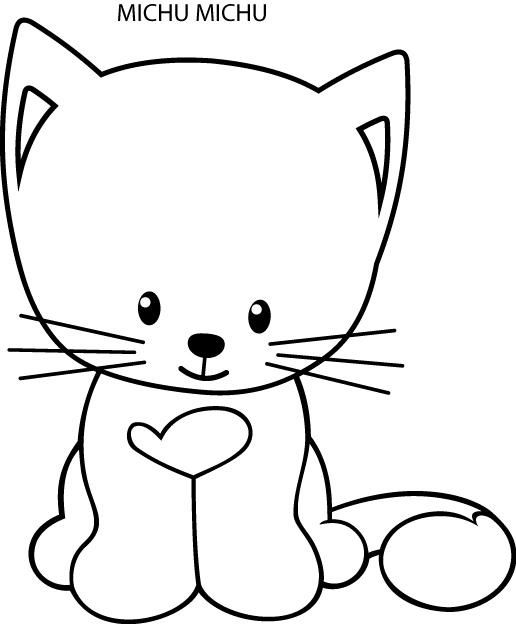 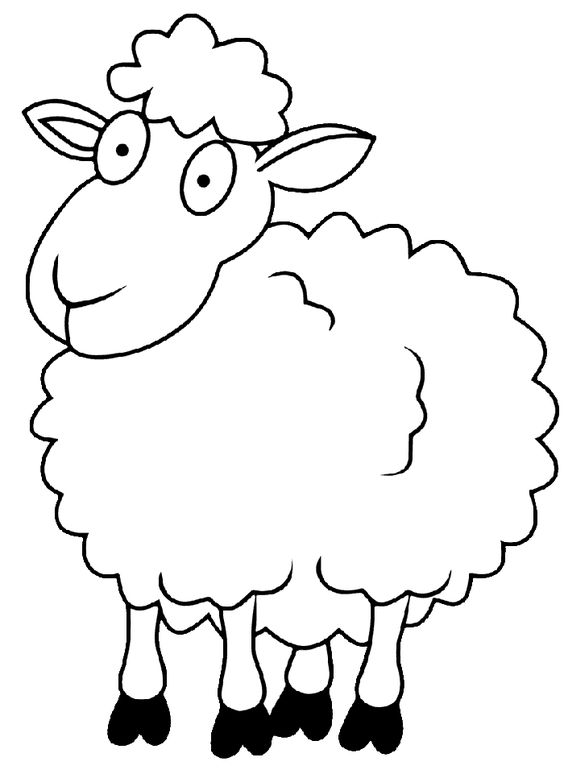 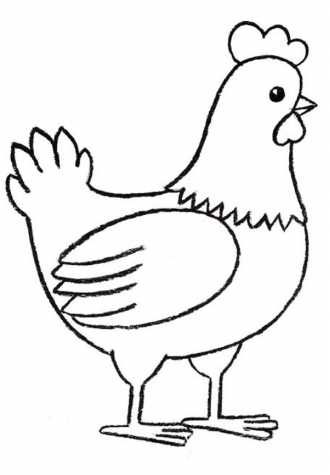 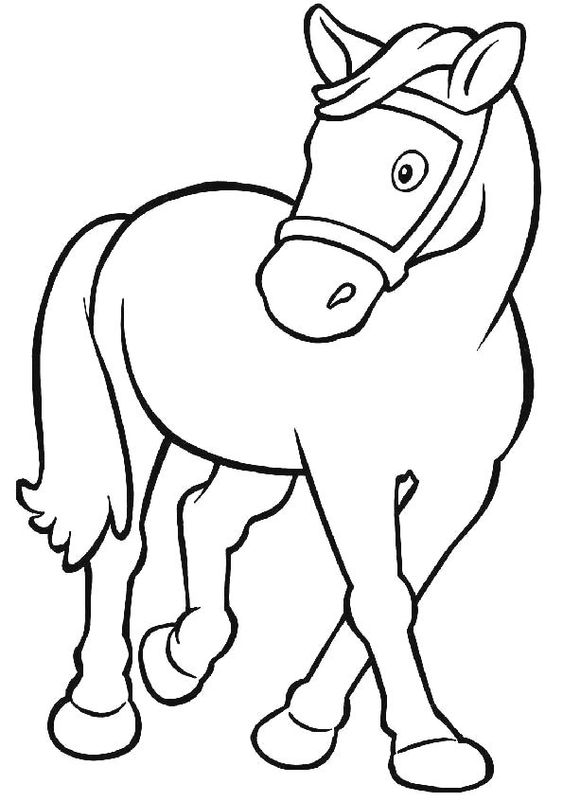 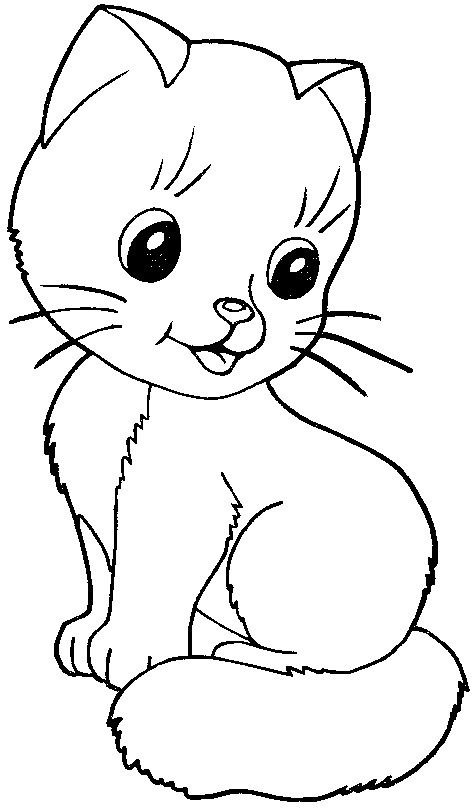 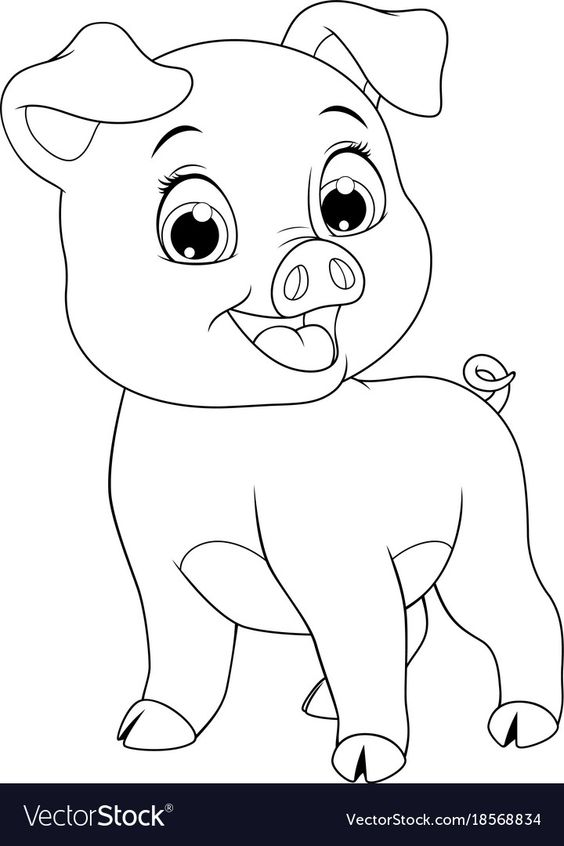 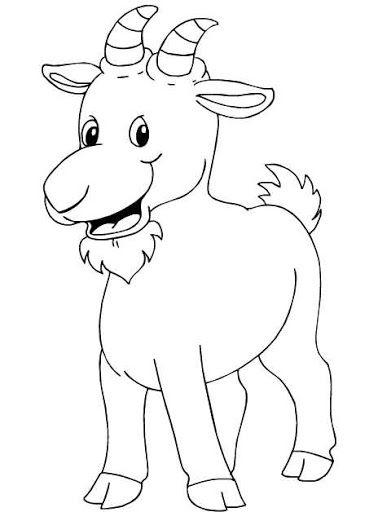 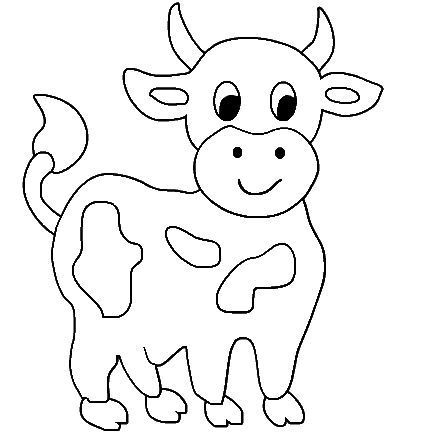 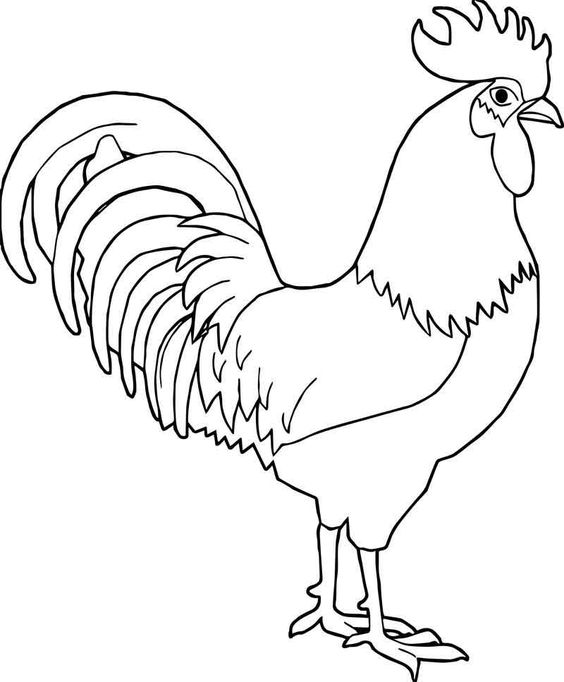 